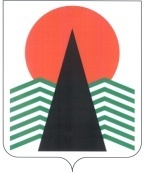  Администрация Нефтеюганского районаТерриториальная комиссияпо делам несовершеннолетних и защите их правПОСТАНОВЛЕНИЕ №51 24 августа 2017 года, 10 – 00 ч. г. Нефтеюганск, 3 мкрн., д. 21, каб. 418зал совещаний администрации Нефтеюганского района,(сведения об участниках заседания указаны в протоколе №43 заседания территориальной комиссии)О результатах проведенных проверок по соблюдению требованийзаконодательства при организации деятельности трудовых отрядов и дворовых площадок на территории поселений Нефтеюганского района	Заслушав и обсудив информацию по вопросу, предусмотренному планом работы территориальной комиссии по делам несовершеннолетних и защите их прав Нефтеюганского района на 2017 год, территориальная комиссия установила:Отделом по делам молодежи  Департамента образования и молодежной политики Нефтеюганского района совместно с отделом  социально – трудовых отношений администрации Нефтеюганского района, отделом по делам несовершеннолетних, защите их прав администрации Нефтеюганского района, отделом занятости подростков и молодежи Нефтеюганского районного муниципального бюджетного учреждения дополнительного образования «Центр развития творчества детей и юношества», Департаментом культуры и спорта Нефтеюганского района в период летних каникул 2017 года были проведены комплексные проверки организации трудовой занятости несовершеннолетних и дворовых площадок на территории Нефтеюганского района в соответствии с принятыми документами:- соглашением с городским и сельскими поселениями от 11.12.2013 «О порядке совместного участия (взаимодействия) по вопросам организации и осуществлению мероприятий по работе с детьми и молодежью на территории Нефтеюганского района»; - приказом департамента образования и молодежной политики администрации Нефтеюганского района от 01.06.2017 № 474-0 «О создании и деятельности рабочей группы по контролю за соблюдением трудового законодательства в отношении несовершеннолетних и качественной организации мероприятий по организации дворовых площадок,  временной трудовой занятости в июне 2017 года»;- приказом департамента образования и молодежной политики администрации Нефтеюганского района от 29.06.2017 № 547-0 «О создании и деятельности рабочей группы по контролю за соблюдением трудового законодательства в отношении несовершеннолетних и качественной организации мероприятий по организации дворовых площадок,  временной трудовой занятости в июле 2017 года»;- приказом департамента образования и молодежной политики администрации Нефтеюганского района от 01.08.2017 № 585-0 «О создании и деятельности рабочей группы по контролю за соблюдением трудового законодательства в отношении несовершеннолетних и качественной организации мероприятий по организации дворовых площадок,  временной трудовой занятости в августе 2017 года».Всего в летний период проверено 34 учреждения и организации Нефтеюганского района, в том числе 18  дворовых площадок, 16 трудовых отрядов (АППГ – всего 31, 15/16 соответственно).  Общее количество трудоустроенных за летний период 2017 года составило 486 человек (АППГ – 510), несовершеннолетних, посетивших дворовые площадки в летний период (без учета августа)  составило –  1119 человек (АППГ – 1920). По итогам выездных проверок деятельности 18 дворовых площадок выявлены нарушения в части  неполного предоставления пакета документов, регламентирующих деятельность площадок, в трех организациях:- Спортивный комплекс (сп.Усть-Юган);- муниципальное казенное учреждение «Ника» (сп.Каркатеевы);- Дом культуры «Кедровый»  (сп.Куть-Ях);- Спортивный комплекс (сп.Сингапай).Без замечаний в летний период текущего года была организована деятельность трудовых отрядов в 14 учреждениях из 15 проверенных:- муниципальное общеобразовательное бюджетное учреждение «Средняя общеобразовательная школа №1» гп.Пойковский;-  муниципальное общеобразовательное бюджетное учреждение Пойковская средняя общеобразовательная школа  №2; - муниципальное общеобразовательное бюджетное учреждение «Средняя общеобразовательная школа №4» гп.Пойковский; - Нефтеюганское районное муниципальное дошкольное образовательное учреждение "Детский сад комбинированного вида "Капелька" гп.Пойковский;- Нефтеюганское районное муниципальное дошкольное образовательное учреждение «Детский сад «Лесовичок» гп.Пойковский;- ИП Бичун В.П.;- Общество с ограниченной ответственностью «Пойков-торг»;- муниципальное казенное учреждение «Административно-хозяйственная служба» (сп.Салым);- Общество с ограниченной ответственностью «Тепловик 2» (сп.Салым);-  муниципальное казенное учреждение «Ника» (сп.Каркатеевы);- муниципальное казенное учреждение «Административно-хозяйственная служба» (Усть-Юган);- Бюджетное учреждение Ханты-Мансийского автономного округа - Югры «Реабилитационный центр для детей и подростков с ограниченными возможностями «Дельфин»; - муниципальное казенное учреждение «Служба жилищно-коммунального хозяйства и благоустройства городского поселения Пойковский»;- муниципальное казенное учреждение "Управление административно - хозяйственного обеспечения" (сп.Сингапай).Нарушения были выявлены в МКУ АХС «Север»  (сп.Лемпино), а именно отсутствовала программа вводного инструктажа ГОСТ 12.0.004-2015.Нефтеюганской межрайонной прокуратурой в июне 2017 г. проведена проверка соблюдения трудового законодательства при организации летней занятости несовершеннолетних, в ходе которой выявлены нарушения в  Нефтеюганском районном муниципальном бюджетном учреждении дополнительного образования  «Центр развития творчества детей и юношества» в части заключения трудовых договоров с несовершеннолетними, содержащих условия, противоречащие статье 242 Трудового кодекса Российской Федерации при обязании возместить материальный ущерб работодателю, статьи 65 ТК РФ при возложении обязанности предоставлении документов, не предусмотренных федеральным законодательством. Кроме того, установлены случаи задержки выплаты заработной платы и расчетных сумм при увольнении, в том числе без применения статьи 236 ТК РФ при выплате задолженности. 	По результатам проверки директору учреждения вынесено представление, которое на отчетную дату находится на рассмотрении. 			В целях защиты прав и законных интересов несовершеннолетних, территориальная комиссия по делам несовершеннолетних и защите их прав  Нефтеюганского района  п о с т а н о в и л а:	 	 1. Отделу по делам молодежи Департамента образования и молодежной политики Нефтеюганского района (О.С.Малиновская)  во взаимодействии с отделом социально-трудовых отношений администрации Нефтеюганского района (И.В.Рошка) организовать и провести с участием представителя Нефтеюганской межрайонной прокуратуры для специалистов учреждений и организаций, отвечающих за  организацию труда несовершеннолетних рабочее совещание по разъяснению и применению актуальных требований  законодательства в сфере трудовых правоотношений несовершеннолетних.  	Срок: до 31 декабря 2017 года.	2. Рекомендовать отделу социально-трудовых отношений администрации Нефтеюганского района (И.В.Рошка) внести коррективы в разработанные ранее методические рекомендации «Организация трудоустройства несовершеннолетних граждан», обновленные методические рекомендации направить в территориальную комиссию по делам несовершеннолетних и защите их прав Нефтеюганского района, а также в учреждения и организации района, занимающиеся трудоустройством несовершеннолетних граждан.	Срок: до 1 октября 2017 года.	3. Департаменту культуры и спорта Нефтеюганского района (А.Ю.Андреевский) провести с участием представителей территориальной комиссии по делам несовершеннолетних и защите их прав, отдела по делам молодежи департамента образования и молодежной политики совещание для специалистов подведомственных учреждений культуры и спорта, находящихся в поселениях района, по вопросам соблюдения законодательства при организации деятельности дворовых площадок.	Срок: до 01 мая 2018 года.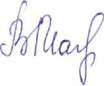 Председательствующий                                       В.В.Малтакова